EXECUTIVEPresident	:  Marion ColemanPresident Elect	:  Vice President	:   -Immediate Past President	:  Julie Williams	Secretary	:  Sharon EdwardsTreasurer	:  Mary PlantProgramme Action Officer               Andrea PearsonCommunications Officer	: Julie Williams                  Membership Officer	: Janet PorterRegional Representatives  	 November 2021 to October 2022	:  Theresa Banks	 November 2022 to October 2023	:   Julie WilliamsFriendship Link Co-Ordinator        :  Corinne TereszczukPresident’s CharityEast Anglia Air AmbulanceClub CharitySupport for Ukrainian refugees (SI Krakow)FRIENDSHIP LINK CLUB CORRESPONDENTSSI Amber Valley – Derbyshire 		:	Julie WilliamsSI Krakow - Poland	  :          Corinne Tereszcuk SI Lübeck - Germany		:	Lynis LordSI Pune - India		:	Carolyn SlynnSI Solihull - West Midlands		:	Julie WilliamsSI Waimea - New Zealand		:	Margaret TaylorSI Waterland - Holland		:	Kim BramhamTHE OBJECTS OF SOROPTIMISM ARE:The advancement of educationThe advancement of health and saving livesThe relief and/or prevention of povertyThe advancement of good citizenship and community developmentThe advancement of human rightsThe advancement of equality and diversitySOROPTIMIST LINKS WITH THE UNITED NATIONSSoroptimist International (SI) is privileged to hold General Consultative Status with the United Nations (UN) Economic and Social Council (ECOSOC). Soroptimist International Great Britain and Ireland (SIGBI) was granted special consultative status with ECOSOC in 2013. We have representatives at UN Centres around the world. We maintain this privilege because of the work that we do.UNITED NATIONS DAYS8 March	International Women’s Day22 March	World Water Day5 June	World Environment Day8 September	International Literacy Day30 July	International Day of Friendship21 Sept	International Day of Peace25 Nov		International Day for the Elimination	of                              Violence against Women and 16 Days of                            Action2 Dec	International Day for the Abolition of Slavery10 Dec	Human Rights Day	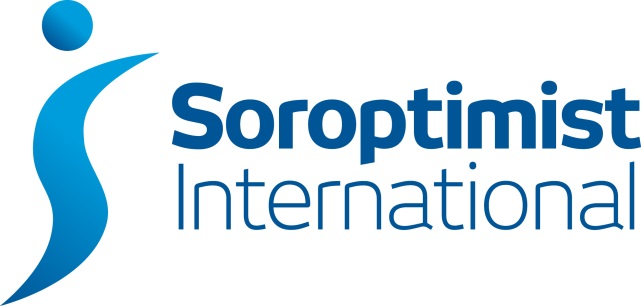     King’s Lynn   2022-2023PresidentMarion Coleman01553 617494SecretarySharon Edwards01328 853039TreasurerMary Plant01553 774106   Membership OfficerJanet Porter01353 777493   SIKL meetings are held on the first and third Mondays of the month (except January) at 7.30pm.On the first Monday we meet on the top floor of Marriott’s Warehouse, South Quay, King’s Lynn, with the opportunity for a light meal beforehand in Marriott’s Restaurant on the ground floor. On the third Monday we meet online via Zoom.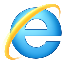 www.sigbi.org/kings-lynnsikingslynn@gmail.com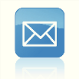 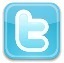  @SIKingsLynn